Circolare n. 202	Corsico 12 maggio 2020                                                                                              AL PERSONALE ATAOggetto: Assemblea sindacale territoriale per il personale ATA delle istituzioni scolastiche della regioneL’ Anief, ai sensi dell’art. 23 del ccnl 2016-2018 convoca un’assemblea territoriale sindacale per tutto il personale Ata a tempo determinato e indeterminato degli istituti scolastici della regione Lombardia in data 19/05/2020 dalle ore 10.00 alle ore 12.00, da svolgersi a distanza, attraverso la piattaforma telematica denominata “Go to webinarPunti all’ordine del giorno:1. Riqualificazione, revisione dei profili Ata, organici proposti da Anief agli incontri Aran e riscontri in merito alle proposte di Anief da parte dell’Aran;2. Decreti Legge e Note del Ministero dell’Istruzione in tempo di Coranavirus – chiarimenti3. Tutele su proroghe contratti, ferie e recuperi, sanificazione4. Emendamenti presentati da Anief in VII Commissione Senato per il personale amministrativoDSGA, quali soluzioni e diritti per i facenti funzione?5. Le Tavole della giurisprudenza: dieci buoni motivi per chiedere la tutela legale, la ricostruzione di carriera, CIA al supplente breve e saltuario, scatti stipendiali e recupero scatti stipendiali preruolo Ata di ruolo, temporizzazione Dsga, Temporizzazione per passaggi da CS ad AA e AT,Riallineamento Carriera, Stabilizzazione per chi ha svolto Funzioni DSGA per oltre 36 Mesi,Estensione contratti al 31/08.Si allega comunicato stampa.                                                                                                                                                         La Dirigente Scolastica                                                                                        Prof.ssa Silvia Bassi 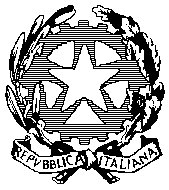 Ministero Istruzione Università e Ricerca Liceo Statale Gian Battista Vico - Liceo Scientifico Liceo delle Scienze Umanev.le Italia 26 20094 Corsico MI 	tel. 02 4580 920 fax 02 4860 1264 	CF 80193610153  CM MIPS26000Awww.liceovico.edu.it 	E-m liceovico@liceovico.it	PEC  mips26000a@pec.istruzione.it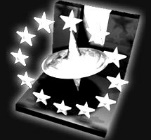 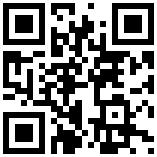 